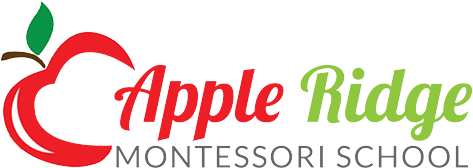 200 Ingleside AvenueCatonsville, Maryland 21228Phone #410-818-2000e-mail: info@appleridgemontessori.orgApplicationName of child _________________________________________________________________________First			Middle				Last			Birth DateAddress ________________________________________________________________________________		Street			City				State				Zip CodeHome Phone  _______________________________Parent Information:Mother	  _______________________________	Father  _______________________________Name	_______________________________	Name  _______________________________Occupation  _______________________________	Occupation  _______________________________Phone	_______________________________	Phone  _______________________________E-mail _______________________________	E-mail ___________________________________Child's previous experience outside the home:________________________________________________________________________________________________________________________________________________________________Preferred Start		[ ] Fall Session	[ ] otherProgram		[ ] Half day		[ ] Full Day		If you require before and after school care Please specify hours. ___________________________________Date__________________		Signature ___________________________________________________The  is non-sectarian. We admit students of any race, religion or national origin.Please return the application form with the one-time application fee of $50.00How did you hear about Montessori?	Newspaper (name of paper)______________ Telephone Book (which one) ________________ Internet ______________________Friend/Relative _____________________________	Other ___________________________________